Zarządzenie Nr 83/2021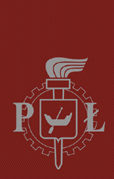 Rektora Politechniki Łódzkiejz dnia 30 grudnia 2021 r.w sprawie zmian w Regulaminie studenckich
praktyk zawodowych w Politechnice ŁódzkiejDziałając na podstawie art. 23 ust. 1 i ust. 2 pkt 2 ustawy z dnia 20 lipca 2018 r. – Prawo o szkolnictwie wyższym i nauce (t.j. Dz. U. z 2021 r. poz. 478, z późn. zm.) oraz § 14 ust. 1 i ust. 2 Statutu Politechniki Łódzkiej – Uchwała Nr 88/2019 Senatu Politechniki Łódzkiej z dnia 10 lipca 2019 r. zarządzam, co następuje:§ 1W Regulaminie studenckich praktyk zawodowych w Politechnice Łódzkiej stanowiącym załącznik do Zarządzenia Nr 66/2021 Rektora Politechniki Łódzkiej z dnia 29 października 2021 r. w sprawie Regulaminu studenckich praktyk zawodowych w Politechnice Łódzkiej wprowadza się następujące zmiany:1)	w § 8:a)	ust. 3 otrzymuje brzmienie:„3.	W ramach oceny miejsca odbywania praktyk zawodowych sprawdza się w szczególności, czy wyposażenie i infrastruktura przygotowane dla studentów umożliwiają̨ samodzielne wykonywanie przez studentów czynności praktycznych, prawidłową realizację programu praktyk zawodowych i uzyskanie przez studenta zakładanych efektów uczenia się.”;b)	ust. 4 otrzymuje brzmienie:„4.	Hospitacja praktyk zawodowych ocenia ich realizację oraz miejsce odbywania, jakość współpracy z Uczelnią, opiekę nad studentami i ich wsparcie w realizacji programu praktyk zawodowych, szkolenia i wykonywanie przez zakład pracy innych obowiązków wynikających z zawartej umowy.”;2)	w § 11:a)	ust. 3 otrzymuje brzmienie:„3.	Za zgodą opiekuna studenckich praktyk zawodowych student może zrealizować praktyki zawodowe:a)	w zakładzie pracy za granicą,b)	w miejscu aktualnego zatrudnienia,c)	w ramach prowadzonej przez siebie działalności gospodarczej,o ile ich charakter umożliwia realizację zakładanych efektów uczenia się na zasadach określonych w Regulaminie Studiów i po ich odbyciu złożyć́ wniosek o zaliczenie praktyki zawodowej, którego wzór stanowi załącznik nr 5 do niniejszego Regulaminu.”;b)	ust. 4 otrzymuje brzmienie:„4.	W przypadku, o którym mowa w ust. 3 student zobowiązany jest do odbycia szkolenia BHP, o którym mowa w § 9 pkt 2 oraz do złożenia oświadczenia o zapoznaniu się z przepisami bhp podczas odbywania praktyk studenckich, stanowiącego załącznik nr 6 do niniejszego Regulaminu oraz posiadania ubezpieczenia NNW na czas trwania praktyki zawodowej.”;c)	po ust. 4 dodaje się ust. 5 i 6 w brzmieniu:„5.	W przypadku, o którym mowa w ust. 3 pkt a student zobowiązany jest uzyskać zgodę Prodziekana do spraw studenckich na odbycie praktyk za granicą. Podanie studenta o zgodę na wyjazd na praktyki zagraniczne stanowi załącznik nr 7 do niniejszego Regulaminu.6.	Zaliczenia odbycia praktyki zawodowej dokonuje opiekun studenckich praktyk zawodowych.”;3)	§ 12 otrzymuje brzmienie:„1.	Pełna dokumentacja z odbycia praktyki zawodowej archiwizowana jest w teczce akt osobowych studenta i stanowi ją:a)	kopia umowy o organizację i prowadzenie praktyki zawodowej,b)	skierowanie na praktykę zawodową,c)	szczegółowy program praktyki zawodowej,d)	„Zaświadczenie o ukończeniu szkolenia w zakresie ogólnych zasad bezpieczeństwa i higieny pracy podczas odbycia praktyki zawodowej”, którą student odbył w Politechnice Łódzkiej,e)	„Karta wstępnego szkolenia w zakresie bezpieczeństwa i higieny pracy podczas praktyk zawodowych w zakładzie pracy” potwierdzającą uczestnictwo w szkoleniu,f)	potwierdzenie odbycia praktyki zawodowej,g)	dokumentacja z przebiegu praktyki zawodowej, o której mowa w § 11 ust. 1lit. c.2.	W sytuacji opisanej w § 11 ust. 3 dokumentację, o której mowa w ust. 1 stanowią odpowiednio dokumenty, o których mowa w § 11 ust. 3, 4 i 5.”;4)	Załącznik nr 2 do Regulaminu studenckich praktyk zawodowych w Politechnice Łódzkiej otrzymuje brzmienie określone w załączniku nr 1 do niniejszego Zarządzenia.5)	po Załączniku nr 5 do Regulaminu studenckich praktyk zawodowych w Politechnice Łódzkiej dodaje się:a)	Załącznik nr 6 do Regulaminu studenckich praktyk zawodowych w Politechnice Łódzkiej w brzmieniu określonym w załączniku nr 2 do niniejszego Zarządzenia,b)	Załączniki nr 7 do Regulaminu studenckich praktyk zawodowych w Politechnice Łódzkiej w brzmieniu określonym w załączniku nr 3 do niniejszego Zarządzenia.§ 2Pozostałe postanowienia Zarządzenia nie ulegają zmianie.§ 3Zarządzenie wchodzi w życie z dniem 30 grudnia 2021 r.Załącznik nr 1do Zarządzenia Nr 83/2021 Rektora Politechniki Łódzkiej z dnia 30 grudnia 2021 r.w sprawie zmian w Regulaminie studenckichpraktyk zawodowych w Politechnice ŁódzkiejZałącznik nr 2do Regulaminu studenckich praktyk zawodowych w Politechnice Łódzkiejz dnia 29 października 2021 r.………………………………………….Pieczątka wydziału/jednostki ogólnouczelnianejŁódź, dnia .............................UMOWA nr ...................o organizację i prowadzenie praktyk zawodowychzawarta w Łodzi w dniu ..................................... pomiędzy:Politechniką Łódzką z siedzibą w Łodzi, ul. Żeromskiego 116, 90-924 Łódź,zwaną dalej „Uczelnią”, reprezentowaną przez:..........................................................................................................................................................................................................................................................................................................................................upoważnionego do składania oświadczeń woli w imieniu Uczelni na podstawie pełnomocnictwa Rektora.a..........................................................................................................................................................................................................................................................................................................................................zwanym dalej „Zakładem Pracy”, reprezentowanym przez ..............................................................................................................................................................................................................................................................................................................została zawarta umowa następującej treści:§ 1Uczelnia kieruje do Zakładu Pracy w celu odbycia praktyk zawodowych następujących studentów, a Zakład Pracy zobowiązuje się przyjąć skierowanych w celu odbycia praktyk zawodowych według zawartych w tabeli danych odnośnie liczby studentów oraz okresu praktyk zawodowych:§ 21.	Zakład Pracy nie jest zobowiązany do wypłacania studentowi wynagrodzenia za praktykę zawodową.2.	Zakład Pracy może zawrzeć ze studentem umowę na czas odbywania praktyki zawodowej. Szczegółowe warunki umowy, w tym ewentualne wynagrodzenie, określają strony tej umowy.3.	Uczelnia nie pokrywa kosztów, ponoszonych przez Zakład Pracy, związanych z organizacją i realizacją praktyki zawodowej.4.	Uczelnia nie ponosi odpowiedzialności za szkody spowodowane przez studentów w Zakładzie Pracy.§ 31.	Zakład Pracy zobowiązuje się do zapewnienia bezpiecznych i higienicznych warunków niezbędnych do odbycia praktyki zawodowej, a w szczególności do:a)	ustanowienia osoby odpowiedzialnej za realizację praktyki zawodowej,b)	zapewnienia odpowiednich stanowisk i narzędzi pracy zgodnie z programem praktyki zawodowej,c)	zapoznania studentów z obowiązującymi w Zakładzie Pracy przepisami, a w szczególności z regulaminem pracy, przepisami o ochronie informacji niejawnych oraz o ochronie danych osobowych,d)	przeprowadzenia studentom wstępnego szkolenia z zakresu bezpieczeństwa i higieny pracy przed rozpoczęciem praktyk zawodowych w Zakładzie Pracy w oparciu o „Program szkolenia w zakresie bezpieczeństwa i higieny pracy podczas praktyk zawodowych w Zakładzie Pracy” sporządzony przez Zakład Pracy na podstawie „Ramowego programu instruktażu ogólnego” oraz „Ramowego programu instruktażu stanowiskowego”, zgodnie z obowiązującymi przepisami z zakresu bezpieczeństwa i higieny pracy, w szczególności wynikającymi z rozporządzenia Ministra Gospodarki i Pracy z dnia 27 lipca 2004 r. w sprawie szkolenia w dziedzinie bezpieczeństwa i higieny pracy (Dz. U. z 2004 r. nr 180 poz. 1860, z późn. zm.),e)	wydania studentom „Kart wstępnego szkolenia w zakresie bezpieczeństwa i higieny pracy podczas odbywania praktyk zawodowych w Zakładzie Pracy”, potwierdzających uczestnictwo w w/w szkoleniu,f)	poinformowania studentów o obowiązku niezwłocznego zgłaszania osobie odpowiedzialnej za realizację praktyk zawodowych wszelkich zauważalnych na terenie Zakładu Pracy zagrożeń dla życia lub zdrowia,g)	sporządzenia niezbędnych dokumentów potwierdzających przeszkolenie studentów,h)	sprawowania nadzoru nad właściwym wykonaniem przez studentów programu praktyk zawodowych,i)	umożliwienia opiekunom dydaktycznym ze strony Uczelni sprawowania kierownictwa dydaktycznego nad praktykami zawodowymi,j)	zapewnienia studentom bezpiecznych i higienicznych warunków pracy, a także koniecznej odzieży, obuwia roboczego oraz środków ochrony przewidzianych w przepisach o bezpieczeństwie i higienie pracy na stanowisku pracy,k)	umożliwienia studentom samodzielnego wykonywania przez nich czynności praktycznych wynikających z programu praktyk zawodowych,l)	wydania zaświadczenia „Potwierdzenie odbycia praktyk zawodowych" (zgodnie z załącznikiem nr 4 do Regulaminu studenckich praktyk zawodowych w Politechnice Łódzkiej, stanowiącym załącznik nr 3 do niniejszej umowy) oraz potwierdzenia wykonanej przez studentów dokumentacji z przebiegu praktyk zawodowych.2.	Zakład Pracy umożliwi Uczelni przeprowadzanie hospitacji praktyk zawodowych w uzgodnieniu z kierownictwem Zakładu Pracy. Negatywny wynik hospitacji praktyk zawodowych jest podstawą do wypowiedzenia umowy przez Uczelnię.§ 4Zakład Pracy może żądać od Uczelni odwołania studenta z praktyki zawodowej, jeżeli naruszy on przepisy obowiązujące w Zakładzie Pracy. Jeżeli naruszenie spowodowało niebezpieczeństwo dla życia lub zdrowia, lub mienia znacznej wartości, Zakład Pracy może nie dopuścić studenta do kontynuowania praktyki zawodowej, powiadamiając o tym opiekuna studenckich praktyk zawodowych.§ 51.	Uczelnia zobowiązuje się do:a)	opracowania w porozumieniu z Zakładem Pracy szczegółowych programów praktyk zawodowych  na bazie ramowego programu praktyk zawodowych,b)	przekazania Zakładowi Pracy, w terminie umożliwiającym prawidłową realizację programu praktyk zawodowych dokumentów dotyczących praktyk zawodowych, w tym list ich uczestników,c)	zapoznania studentów odbywających praktyki zawodowe z programem praktyk zawodowych oraz uprawnieniami i obowiązkami,d)	sprawowania nadzoru dydaktycznego i organizacyjnego nad przebiegiem praktyk zawodowych.2.	Opiekun studenckich praktyk zawodowych odpowiada za realizację praktyk zawodowych zgodnie z ustalonym programem oraz jest upoważniony do rozstrzygania, wspólnie z osobą odpowiedzialną za realizację praktyk zawodowych w Zakładzie Pracy, spraw związanych z ich przebiegiem.§ 61.	Studenci są zobowiązani do posiadania aktualnego ubezpieczenia od następstw nieszczęśliwych wypadków a Zakład Pracy ma prawo do zweryfikowania faktu zawarcia ubezpieczenia pod rygorem niedopuszczenia studentów do realizacji praktyk zawodowych.2.	Zakład Pracy ma prawo skierować studenta na badania lekarskie orzekające o dopuszczeniu go do pracy w zakresie i na stanowisku pracy przewidzianym dla praktyki zawodowej.§ 71.	Każda ze stron Umowy oświadcza, iż jest administratorem danych osobowych w rozumieniu art. 13 Rozporządzenia Parlamentu Europejskiego i Rady (UE) 2016/679 z dnia 27 kwietnia 2016 r. w sprawie ochrony osób fizycznych w związku z przetwarzaniem danych osobowych i w sprawie swobodnego przepływu takich danych oraz uchylenia dyrektywy 95/46/WE (Dz. Urz. UE L 119/1 z dnia 4 maja 2016 r.) (ogólne rozporządzenie o ochronie danych), zwanego dalej RODO, w odniesieniu do danych osobowych osób wskazanych w Umowie.2.	Dane osobowe osób, o których mowa w ust. 1, będą przetwarzane przez strony jedynie w celu i zakresie niezbędnych do wykonania zadań związanych z realizacją zawartej Umowy.3.	Strony zobowiązują się do ochrony danych osobowych udostępnionych wzajemnie w związku z wykonywaniem Umowy, w tym do wdrożenia oraz stosowania środków technicznych i organizacyjnych zapewniających odpowiedni stopień bezpieczeństwa danych osobowych zgodnie z przepisami prawa, a w szczególności z ustawą z dnia 10 maja 2018 r. o ochronie danych osobowych (t.j. Dz. U. z 2019 r. poz. 1781) oraz Rozporządzeniem Parlamentu Europejskiego i Rady (UE) 2016/679 z dnia 27 kwietnia 2016 r. w sprawie ochrony osób fizycznych w związku z przetwarzaniem danych osobowych i w sprawie swobodnego przepływu takich danych oraz uchylenia dyrektywy 95/46/WE (ogólnym rozporządzeniem o ochronie danych). Strony spełniły wobec osób wymienionych w ust.1 obowiązek informacyjny wynikający z art. 13 i 14 RODO.4.	Klauzula informacyjna RODO stanowi załącznik B do niniejszej umowy.§ 8Umowa jest zawarta na okres od dnia…… do dnia ……..§ 9Z tytułu realizacji niniejszej umowy nie powstają zobowiązania finansowe żadnej ze Stron.§ 10Każda ze Stron może wypowiedzieć umowę z zachowaniem 1 miesięcznego okresu wypowiedzenia.§ 11Wszelkie zmiany umowy muszą być sporządzone na piśmie w formie aneksu.§ 12W sprawach nieuregulowanych niniejszą umową obowiązują odpowiednie przepisy Kodeksu Cywilnego.§ 13Niniejsza umowa została sporządzona w dwóch jednobrzmiących egzemplarzach, po jednym dla każdej ze stron.Załączniki:1.	Ramowy program praktyk zawodowych.2.	Karta wstępnego szkolenia w zakresie bezpieczeństwa i higieny pracy podczas odbywania praktyk zawodowych w Zakładzie Pracy.3.	Potwierdzenie odbycia praktyki zawodowej (formularz).4.	Klauzula informacyjna RODO.Załącznik Ado UMOWY o organizację i prowadzenie praktyk zawodowychKarta wstępnego szkolenia w zakresie bezpieczeństwa i higieny pracy
podczas odbywania praktyk zawodowych w Zakładzie Pracy.....................................................................	(pieczątka Zakładu Pracy)* Podpis stanowi potwierdzenie odbycia instruktażu i zapoznania się z przepisami oraz zasadami bezpieczeństwa i higieny pracy dotyczącymi wykonywanych prac.** Wypełnić w przypadku, o którym mowa w § 11 ust. 1 pkt 2 i ust. 2 i 3 rozporządzenia Ministra Gospodarki i Pracy z dnia 27 lipca 2004r. w sprawie szkolenia w dziedzinie bezpieczeństwa i higieny pracy (Dz U. z 2004 r. nr 180 poz.1860)Załącznik Bdo UMOWY o organizację i prowadzenie praktyk zawodowychKlauzula informacyjna RODO dotycząca organizacji praktyk1.	Administrator danych osobowychAdministratorem danych jest Politechnika Łódzka z siedzibą w Łodzi (90-924) przy ul. Żeromskiego 116. Z administratorem można się skontaktować poprzez www.p.lodz.pl lub pisemnie na adres siedziby administratora.2.	Inspektor ochrony danychAdministrator wyznaczył inspektora ochrony danych, z którym może się Pani/Pan skontaktować poprzez email rbi@adm.p.lodz.pl. Z inspektorem ochrony danych można się kontaktować we wszystkich sprawach dotyczących przetwarzania danych osobowych oraz realizacji praw osób, których dane dotyczą, na podstawie RODO.3.	Cele przetwarzania oraz podstawa prawna przetwarzaniaPani/Pana dane osobowe będą̨ przetwarzane w związku z realizowaną działalnością̨ dydaktyczną w celu odbywania praktyk zawodowych przewidzianych w programie studiów na podstawie przepisów Rozdziału 2 Ustawy z dnia 20 lipca 2018r. Prawo o szkolnictwie wyższym i nauce.Podstawą prawną przetwarzania danych osobowych jest art. 6 ust. 1 lit. b (RODO), czyli zasadnicza umowa usługi zawarta między Stronami, której przedmiotem jest umożliwienie planowania, organizowania oraz realizowania praktyk studenckich w podmiotach handlowych, gospodarczych i biznesowych. 4.	Odbiorcy danych lub kategorie odbiorców danychPani/Pana dane osobowe mogą być udostępnione podmiotom z mocy odrębnych przepisów prawa powszechnego.5.	Okres przechowywania danychDane będą przetwarzane przez okres niezbędny do zrealizowania przedmiotu usługi, o którym mowa powyżej.6.	Prawa podmiotów danychPrzysługuje Pani/Panu prawo dostępu do Pani/Pana danych oraz prawo żądania ich sprostowania oraz usunięcia po okresie, o którym mowa powyżej.7.	Prawo wniesienia skargi do organu nadzorczegoPrzysługuje Pani/Panu również prawo wniesienia skargi do Prezes Urzędu Ochrony Danych Osobowych (PUODO), ul. Stawki 2, 00-193 Warszawa, telefon: 22 860 70 868.	Informacja o dobrowolności lub obowiązku podania danychPodanie przez Panią/Pana danych osobowych jest konieczne dla zachowania zgodności z przepisami RODO, a ich przekazywanie do jednostek Politechniki Łódzkiej następuje z inicjatywy osoby, która jest zobligowania do odbycia praktyki.Załącznik nr 2do Zarządzenia Nr 83/2021 Rektora Politechniki Łódzkiej z dnia 30 grudnia 2021 r.w sprawie zmian w Regulaminie studenckichpraktyk zawodowych w Politechnice ŁódzkiejZałącznik nr 6do Regulaminu studenckich praktyk zawodowych w Politechnice Łódzkiejz dnia 29 października 2021 r.	……………………………………	………………………….	(imię i nazwisko)	(miejscowość i data)	……………………………………	……………………………	(wydział)	(nazwa zakładu pracy)	………………………………………………	……………………………	(kierunek studiów)	(adres zakładu)	……………………………	(nr albumu)OŚWIADCZENIE O ZAPOZNANIU SIĘ Z PRZEPISAMI BHP
PODCZAS ODBYWANIA PRAKTYK ZAWODOWYCHOświadczam, że w związku z odbywaniem praktyk zawodowych na stanowisku:........................................................................................................................Zapoznałem/am się z następującymi zagadnieniami z zakresu bezpieczeństwa i higieny pracy, ppoż. oraz udzielania pierwszej pomocy:zakres obowiązków i uprawnień pracodawcy, pracowników oraz poszczególnych komórek organizacyjnych zakładu pracy i organizacji społecznych w zakresie bezpieczeństwa i higieny pracy;odpowiedzialność za naruszenie przepisów lub zasad bezpieczeństwa i higieny pracy;zasady poruszania się na terenie zakładu pracy;zagrożenia wypadkowe i zagrożenia dla zdrowia występujące w zakładzie i podstawowe środki zapobiegawcze;podstawowe zasady bezpieczeństwa i higieny pracy związane z obsługą urządzeń technicznych oraz transportem wewnątrzzakładowym;zasady przydziału odzieży roboczej i obuwia roboczego oraz środków ochrony indywidualnej, w tym w odniesieniu do stanowiska pracy instruowanego;porządek i czystość w miejscu pracy - ich wpływ na zdrowie i bezpieczeństwo pracownika;profilaktyczna opieka lekarska - zasady jej sprawowania w odniesieniu do stanowiska instruowanego;podstawowe zasady ochrony przeciwpożarowej oraz postępowania w razie pożaru;postępowanie w razie wypadku, w tym organizacja i zasady udzielania pierwszej pomocy.Oświadczam, iż odbyłem/am również szkolenie stanowiskowe na stanowisku pracy, na którym będę odbywał/a praktyki zawodowe.	………………………………....	(podpis studenta/studentki)Załącznik nr 3do Zarządzenia Nr 83/2021 Rektora Politechniki Łódzkiej z dnia 30 grudnia 2021 r.w sprawie zmian w Regulaminie studenckichpraktyk zawodowych w Politechnice ŁódzkiejZałącznik nr 7do Regulaminu studenckich praktyk zawodowych w Politechnice Łódzkiejz dnia 29 października 2021 r.PODANIE STUDENTA O ZGODĘ NA WYJAZD NA PRAKTYKI ZAGRANICZNE	………………………….	(miejscowość i data)	……………………………………	(imię i nazwisko studenta)	……………………………………	(Wydział)	……………………………………	(Kierunek studiów)	………………………………………	(Rodzaj studiów (stacjonarne / niestacjonarne)	(jednolite magisterskie / studia I-go stopnia,	studia II-go stopnia, studia III-go stopnia))	…………………………	…………………	………………………………	(Rok studiów)	(Semestr)	(Nr albumu)	…………………………	(Nr PESEL)	…………………………………	……………………………	(Adres domowy)	(Telefon kontaktowy)	…………………………………	(Adres e-mail)	PRODZIEKAN DS. STUDENCKICHPODANIEProszę o wyrażenie zgody na wyjazd do1................................................................................................. na indywidualną praktykę zagraniczną /na praktykę w ramach programu2 …………….…………../ jako student/ absolwent2 w celu odbycia praktyki zawodowej w terminie od................................do ….......................... Łódź, dnia …………………………………	…………………………………	(Podpis studenta)Załączniki:1.	Planowany program praktyki.2.	Potwierdzenie ubezpieczenia (OC, NNW).3.	Potwierdzenie odbycia szkolenia w zakresie ogólnych zasad bhp podczas praktyk	DECYZJA DZIEKANA	Wyrażam zgodę/Nie wyrażam zgody2	…………………………	(Data i podpis Dziekana)1 Podać nazwę firmy i kraj planowanego wyjazdu.2 Zaznaczyć właściwe.Lp.Imię i nazwisko studentaNumer albumu studentaTermin praktyki od ÷ doUwagi………………………………………………………………Podpis osoby upoważnionej przez RektoraPodpis Dyrektora Zakładu Pracy lub osoby upoważnionej1. Imię i nazwisko osoby odbywającej szkolenie ………………………………………………………1. Imię i nazwisko osoby odbywającej szkolenie ………………………………………………………2. Nazwa komórki organizacyjnej ……………………………………………………………………...2. Nazwa komórki organizacyjnej ……………………………………………………………………...3. Instruktaż ogólnyInstruktaż ogólny przeprowadził w dniu ………………………………………………….. r.……………………………………………………………………...(imię i nazwisko przeprowadzającego instruktaż)……………………………………………………………………...(podpis studenta, któremu udzielono instruktażu)*4. Instruktaż stanowiskowy1. Instruktaż stanowiskowy na stanowisku pracy …………………………………………… przeprowadził w dniach ……………………………………………………………………..……………………………………………………………………...(imię i nazwisko przeprowadzającego instruktaż)Po przeprowadzeniu sprawdzianu wiadomości i umiejętności z zakresu wykonywania pracy zgodnie z przepisami i zasadami bezpieczeństwa i higieny pracy Pan(i) .............................................................. został(a) dopuszczony(a) do odbywania praktyki zawodowej na stanowisku  ..............................................................     ………………………………                                 ………………………………(podpis studenta, któremu udzielono instruktażu)*                                (data i podpis kierownika komórki organizacyjnej)4. Instruktaż stanowiskowy2**. Instruktaż stanowiskowy na stanowisku pracy………………………………………… przeprowadził w dniach ……………………………………………………………………..……………………………………………………………………...(imię i nazwisko przeprowadzającego instruktaż)Po przeprowadzeniu sprawdzianu wiadomości i umiejętności z zakresu wykonywania pracy zgodnie z przepisami i zasadami bezpieczeństwa i higieny pracy Pan(i) .............................................................. został(a) dopuszczony(a) do odbywania praktyki zawodowej na stanowisku  ..............................................................     ………………………………                                 ………………………………(podpis studenta, któremu udzielono instruktażu)*                                (data i podpis kierownika komórki organizacyjnej)